DELAVNIC ŠT.1           UČIMO SE IGRATI ŠAH  Mentor:  Danilo  PolajžerDelavnica je primerna za učence od 4. do 9. razreda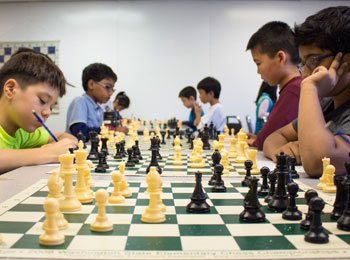 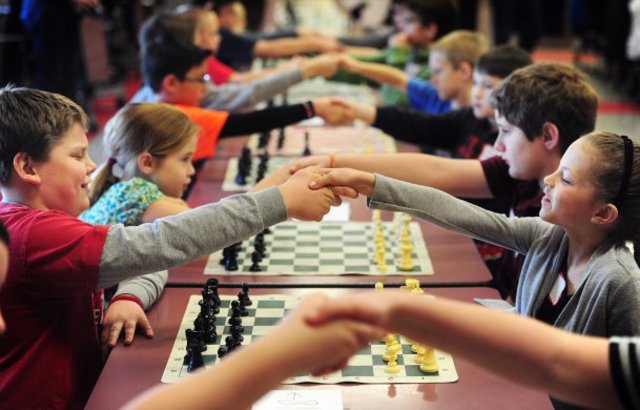 DELAVNICA ŠT 2              LOVILEC SANJMentorica: Tina Emeršič Učenci od 4. – 6. razreda (10 učencev). Izdelali bomo lovilca sanj iz žice, volne, rondelic in papirja. Če želite še kaj dodati (npr. perje, perlice itd.) jih prinesite s seboj. Tudi če imate željo po kakšni posebni barvi volne, jo prinesite s seboj na srečanje. 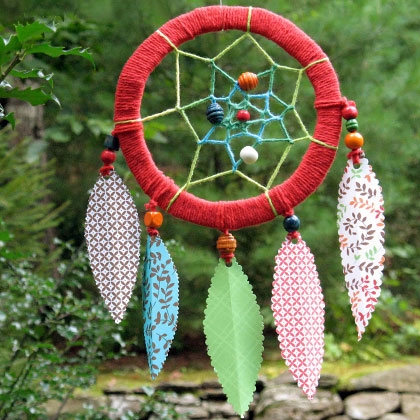 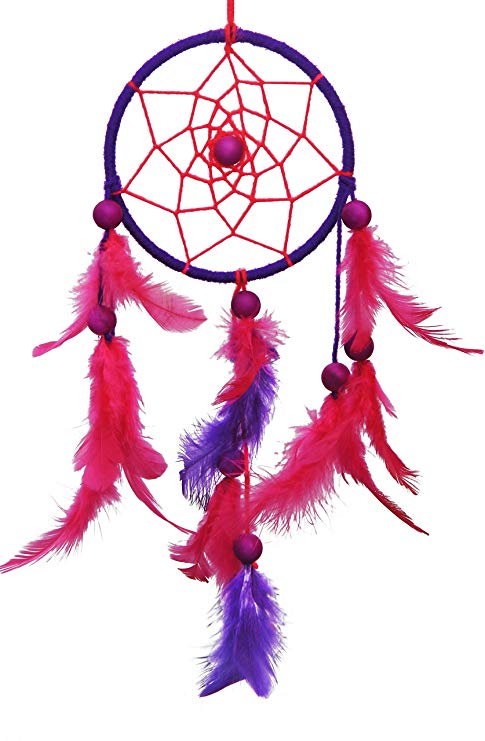 DELAVNICA ŠT.3     FILATELISTIČNA ŠOLA 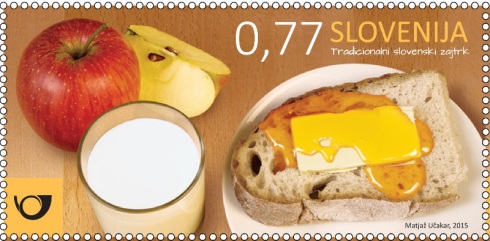 Mentorica Karmen Jerenko, OŠ Hajdina Število učencev: do 15,  od 5. do 9. razredaPRIPOROČLJIVA JE UDELEŽBA MENTORJEV FILATELISTIČNEGA KROŽKA ŠOL KJER KROŽEK ŽE DELUJE  ALI UČITELJA, KI BI NA ŠOLI VODIL FILATELISTIČNI KROŽEK, DA BI DELO LAHKO NADALJEVALI.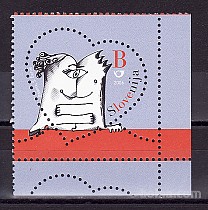 CILJI DELAVNICE-učenci se naučijo osnov filatelije -učijo se sestavljanja filatelistične zgodbe, -razvijajo pozitivne stike in medsebojne odnose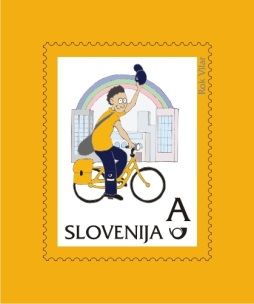                                                                  Materiali in pripomočki, ki se bodo uporabljali:                                                                 -znamke, pisemske ovojnice, razglednice,                                                                  -albumi za zbiranje znamk, DZ za filatelijo                                                                 - povečevalno steklo, pincete,                                                                 -lepilo, škarje, šeleshamer                                                                  -posode za vodo za odlepljanje znamk,                                                                 -papirnate brisačke…Šola naj pripravi material: risalni list, voščenkePotrebščine, ki jih morajo prinesti učenci Če bo med udeleženci že kdo, ki je filatelist, naj prinese album, priporočljivo je lepilo in peresnica.                                                               Potek dela:                                        Uvodna predstavitev in teoretične osnove filatelije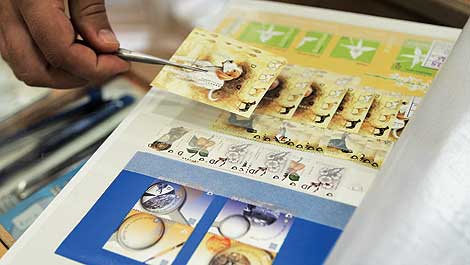                                         Praktično delo - odlepljanje znamk in sušenje                                        Urejanje albuma za posamezno šolo                                        Izdelava in izbira predloga za prvo znamko, ki bo povezovala                                  vse udeležene šole                                        KVIZ - kaj smo se naučili                                        PREDSTAVITEV ZA OSTALE UDELEŽENCEDELAVNICA ŠT. 4Debatnica o odnosih, nenasilni komunikaciji in reševanju konfliktovMentorica: Mateja PavletičDelavnica je namenjena učenkam in učencem 7. do 9. razreda.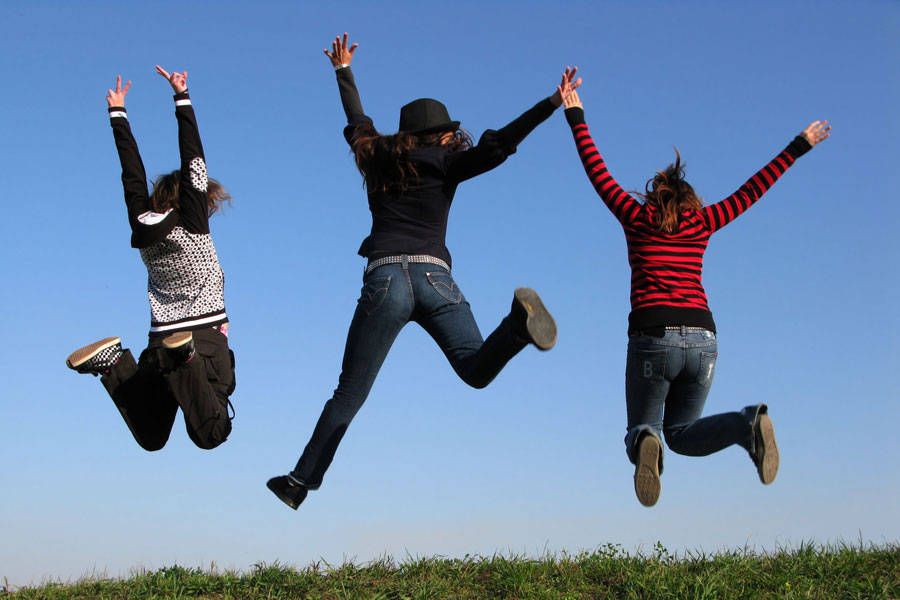 Delavnica je namenjena učenkam in učencem 7. do 9. razreda.Preko izkustvenih iger in vaj bomo spoznali osnovne pojme o tem kaj je nasilje, se seznanili o oblikah nasilja ter raziskovali konflikte in kako jih konstruktivno reševati.Pogovarjali se bomo tudi o pomenu spoštljive (nenasilne) komunikacije.Material: listi, pisala, plakat – material bo priskrbela mentorica.Delavnica ŠT. 5NASLOV: Found PoetryIzvajalka: Tatjana LukovnjakŠtevilo udeležencev: 10, razred 7-9Foundpoezija je kreiranje, ustvarjanje s pazljivo selekcijo in organizacijo besed ter fraz iz različnih že obstoječih besedil (reklamnih napisov, grafitov, receptov, horoskopa, znanstvenih besedil, slovarjev, lastnih zapisov, e-pošte ...„Found poetry“ se ustvarja, piše z uporabo besedišča iz nepoetičnih kontekstov, ki se uporabi v pesniškem besedilu. Found poetry je:iskanje pravih besediskanje dobrih odlomkov, pravega jezikasestavljanje besed na različne načine ter ugotavljanje tistega, kar dobimo ob temto lahko vodi v presenetljive iskrive pesmiFound poetry je eden od načinov, kako šokirati lastno domišljijo, s tem pa kasneje tudi bralčevo. Ni pravil, kako izbirati besedilo, dokler seveda neposredno ne kopiramo.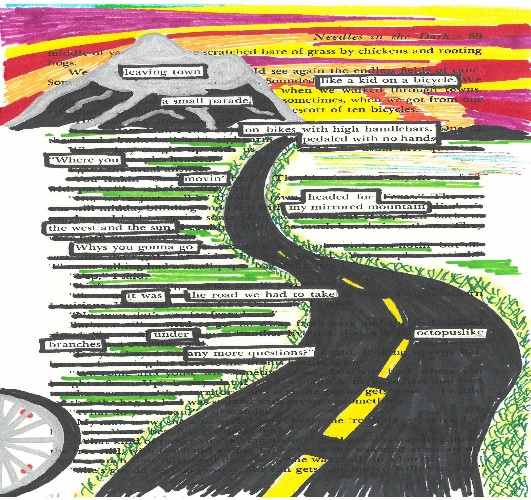 Kaj bomo v delavnici počeli?se bomo najprej pogovarjali o poeziji, prebrali kakšno pesem, nato pa se sami preizkusili v pisanju. Najprej bomo sestavili seznam besed, fraz in citatov iz določenega teksta (priporočeno je identificirati, določiti približno 15 do 20 besed oziroma fraz), nato bomo določili teme in sporočila, izbrali dodatne besede in sestavili pesem. Delavnica bo potekala v angleščini. Potrebujete pisala, dobro voljo in veliko idej.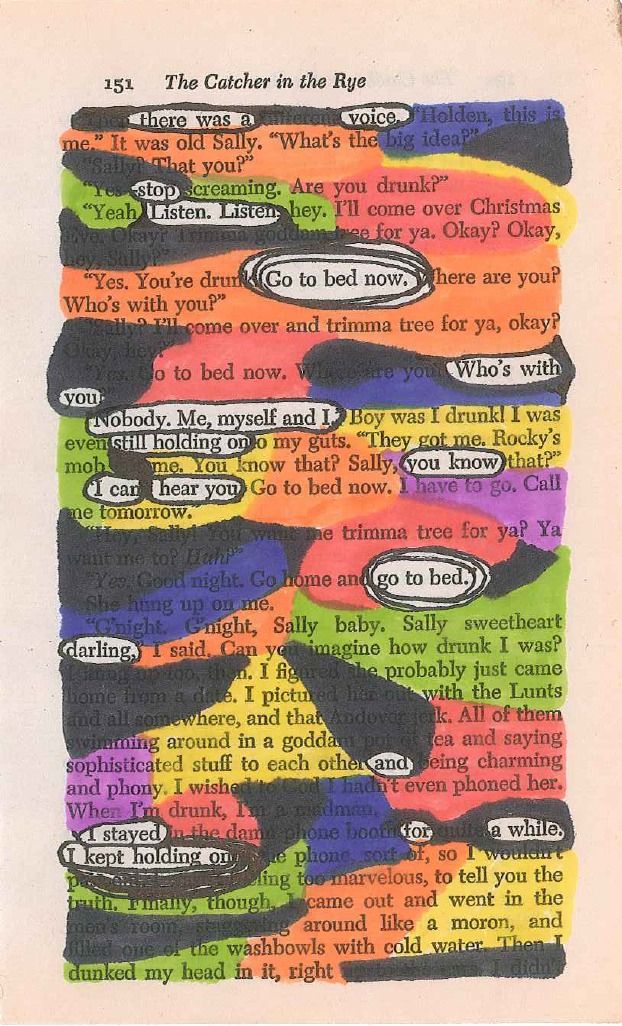 DELAVNICI ŠT. 6 IN 7USTVARJALNI DELAVNICI ŠT. 6 in 7 (6.-9.r.)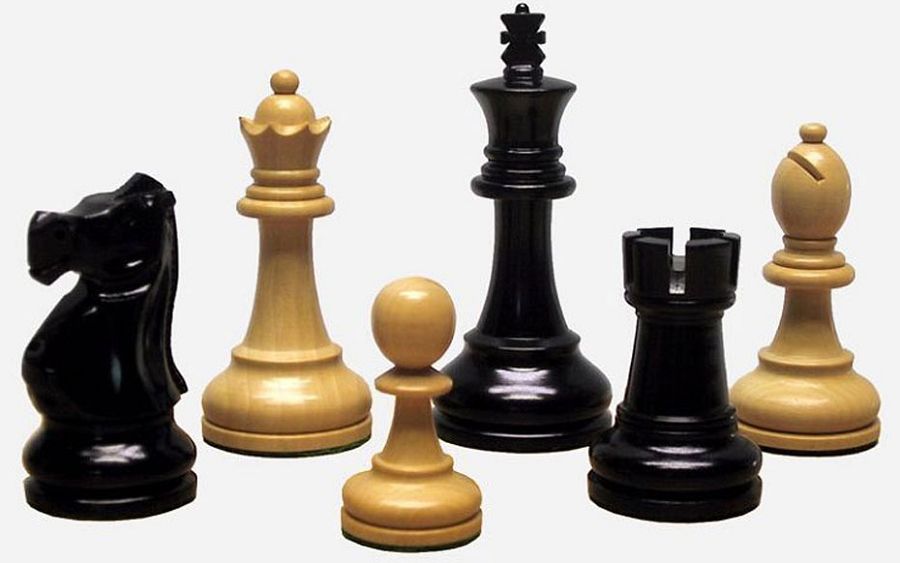 OBLIKOVANJE   ALU-ŠAHOVSKIH   FIGUROblikovanje šahovskih figur večjih mer (1m) iz alu-žice, alu-rondel in alu-rondelic, alu-folije, …TEHNIČNI DEL – delavnica 1Mentor: Aleš SakelšekŠt. učencev: 12 LIKOVNI DEL – delavnica 2Mentorici: Aleksandra Vidovič, Tamara MlakarŠt. učencev: 12 OBE DELAVNICI: Učenci prinesejo kombinirke in zaščitne rokavice. Ostali material priskrbijo mentorji.DELAVNICA ŠT. 8Spoznajmo angleški jezik skozi pravljični svet in izdelajmo lutkeRazred: 4. in 5. razredMentorica: Patricija TOJNKOŠtevilo: do 12 učencevTako odrasli kot otroci se nikoli ne naveličamo pravljic in njihovih junakov. Zato se bomo v naši angleški delavnici prepustili domišljijskemu svetu. V tej delavnici se bomo najprej pogovorili o značilnosti pravljic. Naše ugotovitve bomo v angleškem jeziku zapisali ter prebrali določeno pravljico. Pravljične like bomo narisali ter iz njih izdelali lutke. Izmislili in napisali bomo svojo pravljico ter jo z izdelanimi lutkami tudi uprizorili. Glavni namen je komuniciranje v angleškem jeziku, širjenje besedišča, razvijanje slušnega razumevanje ter tvorjenje besedila. 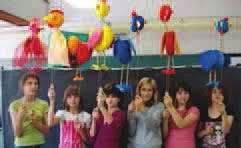  9. DELAVNICA»ALO« logične delavnice primerne za 7-9 razred.Mentor: Tomaž GrobelnikProučevali bomo  metode in postopke za razlikovanje pravilnega od napačnega sklepanja.Učenci bodo reševali krajše logične naloge. Naučili se bodo  izražanja z osnovnimi izjavnimi povezavami.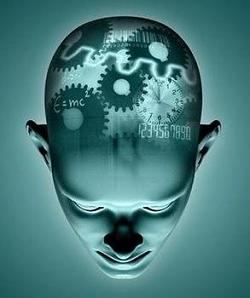 10. DELAVNICA: MODELI SVETAMentor: MihaDelavnica je namenjena: učencem od 4. do 9. razredaŠtevilo: do 15 učencevOpis: Iz didaktičnega kompleta Zometool učenci oblikujejo matematične fizikalne, kemijske in tehnične modele:Naredijo modele geometrijskih teles, modele mostu, model kristalne mreže aluminija. Izdelajo prototip vrtavke in ga izboljšujejo tako, da se kar najbolj dolgo vrti.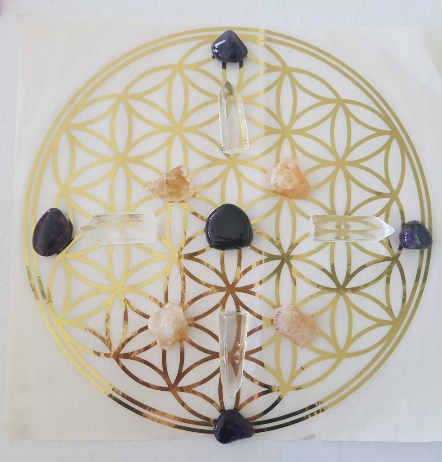 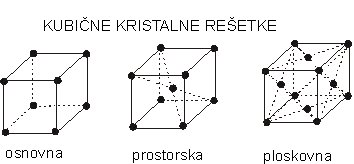 11. DELAVNICA: «ELEKTRIČNI AVTO«Mentor: LukaDelavnica je namenjena: učencem od 4. do 9. razredaŠtevilo: do 15 učencevOpis: Učenci sestavijo električno vozilo,spoznajo osnovne mehanske in električne komponente, izzive pri razvoju teh vozil. Spoznajo materiale in  vlogo aluminija. 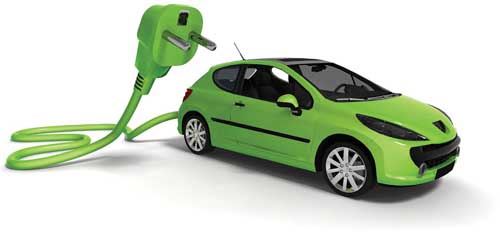 12. DELAVNICA: »AVTOMATIZACIJA IN ROBOTIZACIJA PROIZVODNJE«Mentor: IzakDelavnica je namenjena: učencem od 4. do 9. razredaŠtevilo: do 15 učencevOpis: Učenci  sestavijo in sprogramirajo robota oz. del avtomatizirane linije. Ob tem spoznajo mehanske, električne in programske elemente teh naprav.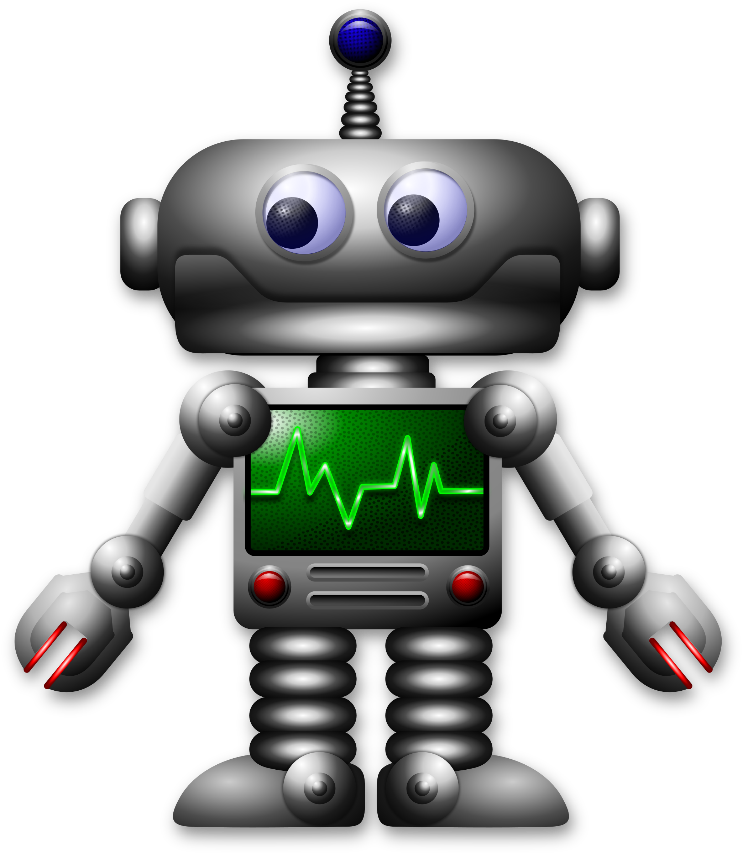 13.DELAVNICAZabavajmo se, uglasbimo pesemMentor: Rok Kundih Delavnica je primerna za učence 6., 7., 8. in 9. razreda.- Učenci bodo pomagali uglasbiti pesem o aluminiju. -  Vsi učenci naj prinesejo svoja glasbila (delavnice se lahko     udeležijo tudi pevci)- Dobimo se v avli OŠ Kidričevo 16. 3. 2019 ob 8:00.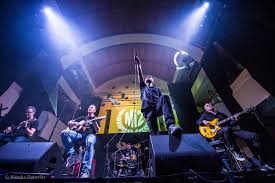 DELAVNICA št.14 RAZUMEVANJE DRUGAČNOSTI IN STRPNOST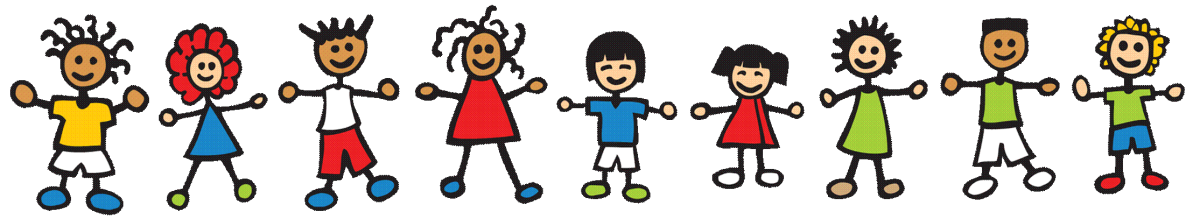 Mentor: Vida MagdičDelavnica je namenjena: učencem od 4. do 9. razredaŠtevilo: do 15 učencevCilji:- Preigravanje  izbranih socialnih iger (spoznajmo se, vsi smo različni, skupine in posamezniki v mojem okolju, v moji bližini, sodelovanje in strpnost…)- Urjenje socialnih spretnosti in veščin- Spoznavanje sebe in učenje socialnega vedenja za vsakdanje življenje- Reflektiranje, vrednotenje lastnega počutja v različnih situacijahRazličnost in enakopravnostJaz nisem ti.Ti nisi jaz.Jaz sem drugačen kot ti.Ti  si drugačen kot jaz.Različni smo.Meni ni potrebno biti takšen, kot si ti.Tebi ni potrebno biti takšen, kot sem jaz.Ne morem biti takšen kot si ti.Ne moreš biti takšen kot sem jaz.Nihče ni več vreden.Nihče ni manj vreden.Enako veljamo, enako smo vredni.Jaz sem odgovoren za svoja dejanja.Ti si odgovoren za svoja dejanja.Skupaj sva odgovorna za nas in naš svet. (Karl Aschwanden in Bruno Achermann)DELAVNICA ŠT.15Mentorica: Aleksandra JelušičCilj: seznanitev z aluminijem in izdelovanje nakita iz aluminija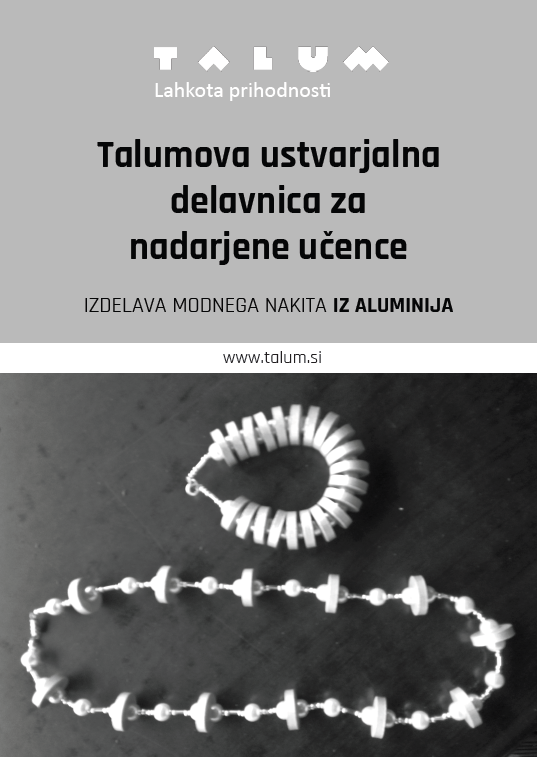 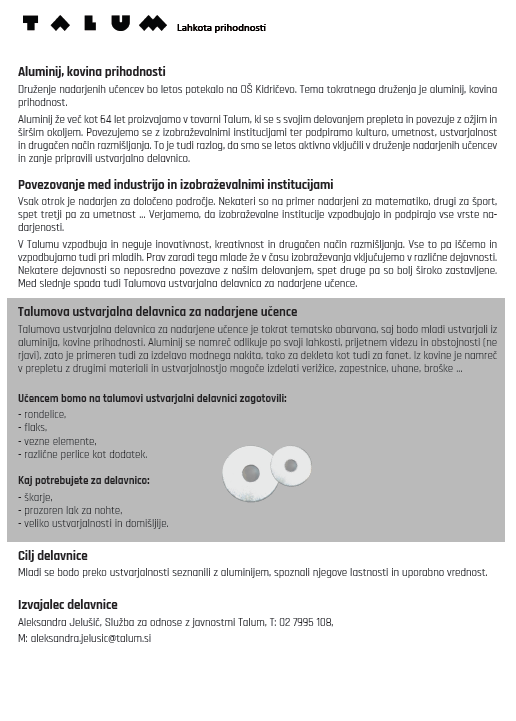 